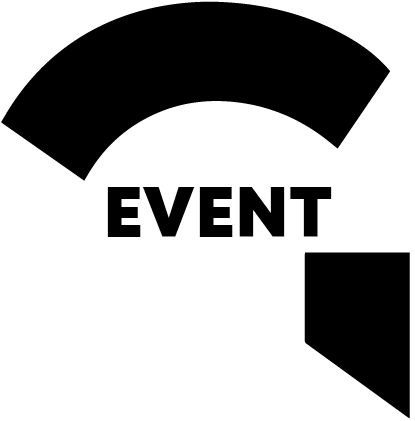 Technical specification of the event: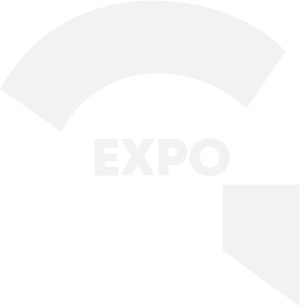 About the companyNameWebSphere of activityThe EVENT,Main featuresThe EVENT,Main featuresNameDates of the eventLocationQuantity of guestsType of eventMARKETING, CONCEPTMarketing goals and objectives(brand promotion, presentation, image maintenance, meeting with partners)The conceptStyle (Eco, High-tech, Russian fairy tale, etc)DecorationMusical accompanimentScene, sound, lightArtistsLeaderCatering servicesLocation (West Malling area, and so on)Transfer serviceAdvertising of the event (mass media)The content (video, presentation, etc.)DecorThe deadline of the projectEstimated budget